            DRUMAHOE PRIMARY SCHOOL 	 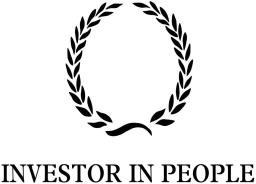 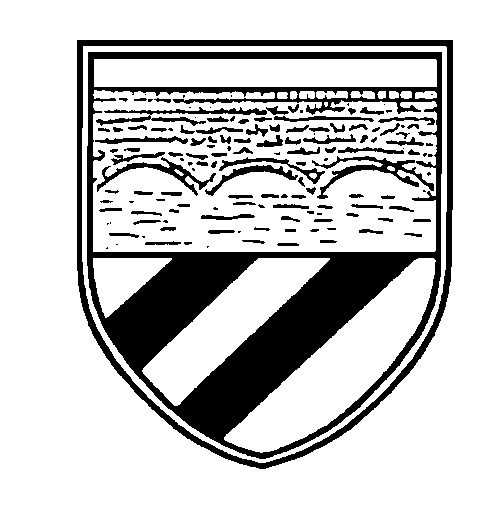           31 Drumahoe Road           Drumahoe           Londonderry           BT47 3SD                     Tel: (028) 7130 2284      Fax: (028) 7130 2069                                    E-Mail: info@drumahoe.londonderry.ni.sch.uk  Dear Parents / Guardians,								12.05.23As some of you are already aware, Mrs Cooke, will be retiring from her job at the end of June this year.  This brings very mixed emotions for us as a school as we will miss her terribly but are very excited for her to carry on the next chapter in her life.  Mrs Cooke has been a teacher for 35 years, with 34 of those years spent here at Drumahoe, a remarkable achievement.  I’m sure many of our families have very fond memories of Mrs Cooke, who has been an invaluable member of the school community during her time here.In order to recognise her time here in Drumahoe, we would like to present Mrs Cooke with a gift from the school.  If you would like to contribute to this, you will be able to do so online using our ipayimpact system.  Donations can be made by clicking on the link and adding the amount you would like to donate.Many thanks, Mrs Walker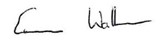             DRUMAHOE PRIMARY SCHOOL 	           31 Drumahoe Road           Drumahoe           Londonderry           BT47 3SD                     Tel: (028) 7130 2284      Fax: (028) 7130 2069                                    E-Mail: info@drumahoe.londonderry.ni.sch.uk  Dear Parents / Guardians,								12.05.23As some of you are already aware, Mrs Cooke, will be retiring from her job at the end of June this year.  This brings very mixed emotions for us as a school as we will miss her terribly but are very excited for her to carry on the next chapter in her life.  Mrs Cooke has been a teacher for 35 years, with 34 of those years spent here at Drumahoe, a remarkable achievement.  I’m sure many of our families have very fond memories of Mrs Cooke, who has been an invaluable member of the school community during her time here.In order to recognise her time here in Drumahoe, we would like to present Mrs Cooke with a gift from the school.  If you would like to contribute to this, you will be able to do so online using our ipayimpact system.  Donations can be made by clicking on the link and adding the amount you would like to donate.Many thanks, Mrs Walker